  Základní škola a Mateřská škola Dobrá Voda, příspěvková organizace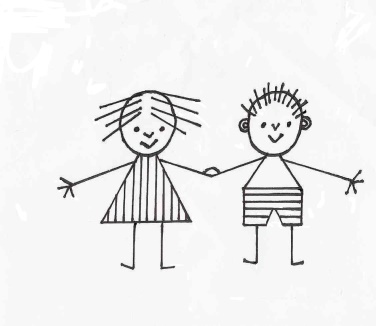   Dobrá Voda 96, 594 51 Křižanov  566 543 158,  733 510 327,  IČO 75023806  www.skoladobravoda.czDodatek č. 2 ke „Školnímu řádu Základní  školy Dobrá Voda“Škola: Základní škola a Mateřská škola Dobrá Voda, příspěvková organizaceDobrá Voda 96, 594 51 KřižanovŘeditelka školy: Mgr. Věra HavelkováIČO : 750 23 806REDIZO : 600 130 711Platnost dokumentu: od 1. 9. 2018Dodatek ke školnímu řádu ZŠ  č. 2 byl projednán na pedagogické poradě dne 30. 8. 2020, byl schválen školskou radou dne ……………………….Dodatek nabývá účinnosti dnem 1. 9. 2020Tímto dodatkem jsou do  školního řádu ZŠ Dobrá Voda od 1. 9. 2020 zapracovány tyto závazné pokyny:Ochrana zdraví a provoz základní  školy ve školním roce 2020/2021 vzhledem ke Covid-19OBECNÉ INFORMACEŠkola zahájí ve školním roce 2020/2021 svou činnost v plném rozsahu v souladu se školskými právními předpisy.Od žáků se před prvním příchodem do školy nevyžaduje prohlášení o bezinfekčnosti.Nejsou stanovena žádná závazná plošná pravidla pro organizaci vstupu žáků do budovy školy a pohybu osob před budovou.Nejsou stanovena žádná závazná plošná omezení počtu žáků ve třídách.Od 1. září 2020 se zavádějí plošná opatření pouze prostřednictvím mimořádných opatření Ministerstva zdravotnictví.Zákonní zástupci poskytnou třídním učitelům aktuální kontakty při zahájení školního roku.Osoby s příznaky infekčního onemocnění nemohou do školy vstoupit.Pobyt zákonných zástupců žáků a dalších osob uvnitř budovy školy bude omezen a minimalizován. Zákonní zástupci mohou vstoupit v případě nutnosti pouze do šatny, a to s vědomím zaměstnance školy. Je nutné, aby při vstupu do budovy dodržovali hygienická opatření a nezdržovali se v budově déle, než je nutné.V případě konkrétních mimořádných situací spojených s onemocněním covid-19 bude škola postupovat podle pokynů Krajské hygienické stanice (dále jen KHS) a bude dodržovat všechna aktuálně platná mimořádná opatření vyhlášená pro dané území KHS nebo plošně Ministerstvem zdravotnictví. O konkrétních opatřeních bude škola zákonné zástupce a žáky informovat.Povinnost nosit roušky ve vnitřních prostorách se netýká škol.U semaforu 2. stupně pohotovosti KHS zavede povinnost nošení roušek ve společných prostorách škol a školských zařízení.Každý žák bude mít v šatně uzavíratelný igelitový sáček s čistou rouškou se svým jménem pro případ podezření na možnou nákazu. V případě povinnosti nošení roušek ve školách budou muset mít žáci u sebe minimálně 2 kusy.Při akcích s účastí nad 100 osob, konaných ve vnitřních prostorech, je pak zakázán pohyb bez ochranných prostředků dýchacích cest.HYGIENICKÁ PRAVIDLAU vstupu do budovy školy, v každé učebně, v jídelně a  hygienickém zařízení jsou k dispozici prostředky k dezinfekci rukou v nádobách s dávkovačem.V co nejkratším čase po příchodu do budovy si každý žák důkladně po dobu 20 až 30 sekund umyje ruce teplou vodou a mýdlem v dávkovači, popřípadě provede dezinfekci rukou, následně dodržuje hygienu rukou po celou dobu svého pobytu ve škole.Všechny učebny a ostatní prostory školy budou často intenzivně větrány okny, a to před příchodem žáků, během hodin i přestávek.Je zajištěno bezpečné osoušení rukou ručníky na jedno použití.Úklid a dezinfekce hygienických zařízení probíhá vícekrát denně.Vyprazdňování odpadkových košů je prováděno minimálně jednou denně.Denně se provádí důkladný úklid všech místností, ve kterých se žáci pohybují, dezinfikují se i několikrát denně povrchy a předměty (např. kliky dveří, klávesnice, spínače světla…), které používá větší počet osob.Platí obecná doporučení Ministerstva zdravotnictví podle jednotlivých stupňů pohotovosti v oblasti ochrany veřejného zdraví, tzv. semafor. KROKY ŠKOLY V PŘÍPADĚ PODEZŘENÍ NA VÝSKYT NÁKAZY                 COVID-19Žáka, který vykazuje známky akutního onemocnění, škola oddělí od ostatních žáků a zajistí dohled nad žákem. Tím bude předcházeno šíření infekčních nemocí.Škola nemá povinnost aktivně zjišťovat u jednotlivých dětí žáků příznaky infekčního onemocnění (jako je např. zvýšená teplota, horečka, kašel, rýma, dušnost, bolest v krku, bolest hlavy, bolesti svalů a kloubů, průjem, ztráta chuti a čichu apod.), ale je vhodné těmto příznakům věnovat zvýšenou míru pozornosti a při jejich zjištění (objevení) je nutné volit tento postup:1) příznaky jsou patrné již při příchodu žáka do školy – žák není vpuštěn do budovy školy za podmínky, že je přítomen jeho zákonný zástupce2) příznaky jsou patrné již při příchodu žáka do školy a není přítomen zákonný zástupce žáka – tuto skutečnost škola oznámí zákonnému zástupci neprodleně a informuje ho o nutnosti bezodkladného vyzvednutí žáka ze školy; pokud toto není možné, postupuje se podle následujícího bodu:3) pokud se příznaky vyskytnou v průběhu přítomnosti žáka ve škole, neprodleně si žák nasadí roušku a umístí se do předem připravené samostatné místnosti k izolaci od ostatních přítomných ve škole. V izolaci zůstává žák až do odchodu ze školy. Prostor izolace bude udržovaný, dezinfikovaný a přirozeně větratelný oknem, bude vybaven dezinfekčními prostředky. Současně bude informován zákonný zástupce žáka s ohledem na bezodkladné vyzvednutí žáka ze školy. Zákonní zástupci žáka mají povinnost telefonicky kontaktovat praktického lékaře, který rozhodne o dalším postupu.Při podezření na výskyt nákazy covid-19 ve škole škola sama KHS nekontaktuje.Žákovi s přetrvávajícími příznaky infekčního onemocnění, které jsou projevem chronického onemocnění, včetně alergického onemocnění (rýma, kašel), je umožněn vstup do školy pouze v případě, prokáže-li, že netrpí infekční nemocí (na základě potvrzení praktického lékaře pro děti a dorost).Při PCR pozitivním testu žáka nebo zaměstnance školy následuje izolace na dobu minimálně 10 dnů ode dne odběru.VÝSKYT ONEMOCNĚNÍ COVID-19 U ŽÁKA ŠKOLYŠkolu v případě výskytu onemocnění zpravidla kontaktuje příslušná KHS, která sdělí škole další pokyny a rozhodne o dalších opatřeních. V případě, že se ředitelka školy dozví o výskytu onemocnění covid-19 dříve, kontaktuje místně příslušnou KHS.V případě výskytu onemocnění covid-19 se karanténa týká okruhu osob, které byly v rizikovém kontaktu. O okruhu těchto osob rozhoduje příslušná KHS na základě protiepidemického šetření.Škola neprodleně informuje o vzniklé situaci a následných krocích v provozu školy stanovených KHS a o případné úpravě způsobu vzdělávání žáků zákonné zástupce žáků a svého zřizovatele. Škola poskytuje vzdělávání distančním způsobem, pokud je v důsledku krizových nebo mimořádných opatření nebo z důvodu nařízení karantény znemožněna osobní přítomnost ve škole více než poloviny žáků alespoň v jedné třídě. Ostatní žáci, kterých se zákaz nedotkne, pokračují v prezenčním vzdělávání.Žáci jsou povinni se distančně vzdělávat. Škola je povinna přizpůsobit distanční vzdělávání včetně hodnocení podmínkám žáků.V ostatních případech škola nemá povinnost poskytovat vzdělávání distančním způsobem. Škola pak postupuje obdobně jako v běžné situaci, kdy žáci nejsou přítomni ve škole.Distanční vzdělávání bude žákům jednotlivých tříd poskytováno na internetovém  portálu https://www.skolavpyzamu.cz/. Zákonní zástupci budou informováni o způsobu přihlášení. ŠKOLNÍ STRAVOVÁNÍŠkolní stravování ve školní jídelně bude zajištěno pro všechny žáky.Škola zajistí hygienu a úklid.Dohled ve školní jídelně bude kontrolovat mytí či dezinfekci rukou před vstupem do ŠJ.Nebude umožněn samoobslužný výdej.Po ukončení stravování budou stoly a židle očištěny a dezinfikovány.ŠKOLNÍ DRUŽINAŠkolní družina bude v provozu bez omezení. Odchod dětí ze školní družiny, předávání dětí zákonným zástupcům nebo pověřeným osobám bude organizován tak, že rodiče (pověřené osoby) nebudou vstupovat do budovy základní školy. Přes zvonek u dveří hlavního vchodu kontaktují příslušnou družinu a vyčkají před budovou školy na příchod dítěte.ŽÁCI PŘIJÍŽDĚJÍCÍ ZE ZAHRANIČÍPři příjezdu žáků ze zahraničí se vedení školy bude řídit pravidly nastavenými semaforem, který stanoví seznam zemí podle míry rizika nákazy a pravidla z toho vyplývající.CESTOVÁNÍ DO ZAHRANIČÍCestování skupin žáků do zahraničí není omezeno, pokud mimořádné opatření nestanovuje jinak. Pro tyto aktivity platí semafor Ministerstva zdravotnictví ČR a Ministerstva zahraničních věcí ČR, který stanoví seznam zemí podle míry rizika nákazy a pravidla z toho vyplývající.ZÁVĚREČNÁ USTANOVENÍDodatek ke Školnímu řádu pro školní rok 2020/2021 byl zpracován dle vydaného "Manuálu Provoz škol a školských zařízení ve školním roce 2020/2021 vzhledem ke Covid - 19" ze dne 24. 8. 2020 a je platný od 1. 9. 2020V případě konkrétních mimořádných situací spojených s onemocněním Covid-19, bude škola postupovat podle pokynů KHS a dodržovat všechna aktuálně platná mimořádná opatření vyhlášená pro dané území příslušnou KHS nebo plošně Ministerstvem zdravotnictví.Vedení školy průběžně sleduje republikový, resp. lokální vývoj situace v rámci systému semafor, který dle stupně pohotovosti určuje specifická opatření pro školu.Zpracováno dle "Manuálu Provoz škol a školských zařízení ve školním roce 2020/2021 vzhledem ke Covid - 19, aktualizace k 24. 8. 2020V Dobré Vodě dne 28. 8. 2020                                                        razítko školy                                        ………………………………………………..                                                  Ředitelka školy